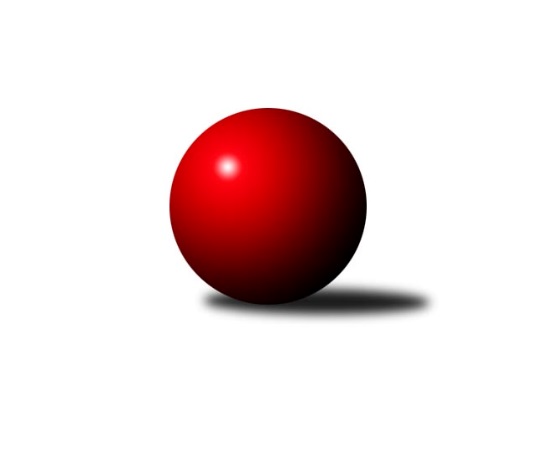 Č.28Ročník 2023/2024	18.4.2024Nejlepšího výkonu v tomto kole: 2336 dosáhlo družstvo: KK DP Praha B Mistrovství Prahy 4 2023/2024Výsledky 28. kolaSouhrnný přehled výsledků:KK DP Praha B 	- TJ Sokol Rudná E	6:2	2336:2273	7.0:5.0	15.4.TJ Sokol Praha-Vršovice D	- SK Rapid Praha B	5:3	2082:1888	7.0:5.0	17.4.KK Velké Popovice C	- SC Olympia Radotín C	4:4	2208:2261	6.0:6.0	18.4.Tabulka družstev:	1.	TJ Sokol Praha-Vršovice D	24	17	0	7	119.0 : 73.0 	167.5 : 120.5 	 2227	34	2.	KK DP Praha B	24	15	4	5	114.0 : 78.0 	157.0 : 131.0 	 2203	34	3.	TJ Sokol Rudná E	24	15	0	9	111.0 : 81.0 	158.5 : 129.5 	 2212	30	4.	SC Olympia Radotín C	24	11	2	11	101.5 : 90.5 	147.0 : 141.0 	 2216	24	5.	KK Velké Popovice C	24	10	3	11	91.0 : 101.0 	136.5 : 151.5 	 2114	23	6.	SK Žižkov Praha E	24	8	1	15	75.0 : 117.0 	120.5 : 167.5 	 2112	17	7.	SK Rapid Praha B	24	3	0	21	60.5 : 131.5 	121.0 : 167.0 	 2070	6Podrobné výsledky kola:	 KK DP Praha B 	2336	6:2	2273	TJ Sokol Rudná E	Martin Štochl	 	 191 	 195 		386 	 0:2 	 438 	 	223 	 215		Petr Fišer	Josef Málek	 	 204 	 206 		410 	 0:2 	 459 	 	220 	 239		Luboš Machulka	Libor Laichman	 	 181 	 175 		356 	 1:1 	 341 	 	160 	 181		Miloslav Dvořák	Dagmar Svobodová	 	 200 	 187 		387 	 2:0 	 343 	 	182 	 161		Jana Fišerová	Jaroslav Michálek	 	 198 	 207 		405 	 2:0 	 366 	 	184 	 182		Jaroslav Mařánek	Jiří Svozílek	 	 202 	 190 		392 	 2:0 	 326 	 	176 	 150		Helena Machulková *1rozhodčí:  Vedoucí družstevstřídání: *1 od 51. hodu Alena GryzNejlepší výkon utkání: 459 - Luboš Machulka	 TJ Sokol Praha-Vršovice D	2082	5:3	1888	SK Rapid Praha B	Milan Lukeš	 	 194 	 183 		377 	 2:0 	 240 	 	130 	 110		Tomáš Moravec	Renata Göringerová	 	 159 	 178 		337 	 2:0 	 230 	 	134 	 96		Jaroslav Svozil	Jakub Stluka	 	 177 	 201 		378 	 1:1 	 387 	 	203 	 184		Antonín Krampera	Helena Hanzalová *1	 	 138 	 163 		301 	 1:1 	 295 	 	142 	 153		Roman Hašek	Jarmila Fremrová	 	 169 	 174 		343 	 0:2 	 360 	 	176 	 184		Petr Švenda	Jitka Vykouková	 	 156 	 190 		346 	 1:1 	 376 	 	192 	 184		Marek Švendarozhodčí: Jan Adamstřídání: *1 od 51. hodu Zdeněk PoutníkNejlepší výkon utkání: 387 - Antonín Krampera	 KK Velké Popovice C	2208	4:4	2261	SC Olympia Radotín C	Tomáš Bek	 	 194 	 180 		374 	 1:1 	 343 	 	157 	 186		Aleš Nedbálek	Petr Hrouda	 	 195 	 169 		364 	 2:0 	 329 	 	162 	 167		Ludmila Zlatníková	Ladislav Král	 	 208 	 198 		406 	 1:1 	 404 	 	216 	 188		Miloš Dudek	Jaroslav Kykal	 	 166 	 198 		364 	 1:1 	 400 	 	236 	 164		Eva Hucková	Ivana Bandasová	 	 160 	 209 		369 	 1:1 	 368 	 	194 	 174		Taťjana Vydrová	Jana Beková	 	 160 	 171 		331 	 0:2 	 417 	 	186 	 231		Petr Zlatníkrozhodčí:  Vedoucí družstevNejlepší výkon utkání: 417 - Petr ZlatníkPořadí jednotlivců:	jméno hráče	družstvo	celkem	plné	dorážka	chyby	poměr kuž.	Maximum	1.	Luboš Machulka 	TJ Sokol Rudná E	420.92	299.4	121.5	8.5	6/6	(468)	2.	Barbora Králová 	SK Žižkov Praha E	411.65	286.4	125.3	10.8	6/6	(467)	3.	Jiří Svozílek 	KK DP Praha B 	410.99	294.8	116.2	11.7	6/6	(439)	4.	Pavla Hřebejková 	SK Žižkov Praha E	405.88	285.8	120.1	8.3	4/6	(467)	5.	Josef Málek 	KK DP Praha B 	401.89	286.2	115.7	10.2	6/6	(454)	6.	Kateřina Majerová 	SK Žižkov Praha E	397.42	286.2	111.3	12.8	4/6	(439)	7.	Petr Fišer 	TJ Sokol Rudná E	395.55	286.9	108.6	12.5	6/6	(438)	8.	Jaroslav Michálek 	KK DP Praha B 	392.86	278.0	114.9	11.3	6/6	(455)	9.	Jarmila Fremrová 	TJ Sokol Praha-Vršovice D	390.15	273.4	116.7	10.0	6/6	(440)	10.	Marek Švenda 	SK Rapid Praha B	389.35	280.8	108.5	12.3	6/6	(440)	11.	Miloš Dudek 	SC Olympia Radotín C	388.40	279.8	108.6	13.2	6/6	(435)	12.	Gabriela Jirásková 	KK Velké Popovice C	385.30	273.7	111.6	14.0	6/6	(437)	13.	Milan Lukeš 	TJ Sokol Praha-Vršovice D	384.62	272.8	111.8	11.0	6/6	(423)	14.	Taťjana Vydrová 	SC Olympia Radotín C	382.67	279.3	103.3	14.1	6/6	(442)	15.	Petr Švenda 	SK Rapid Praha B	382.65	276.8	105.9	13.0	6/6	(447)	16.	Libor Sýkora 	TJ Sokol Praha-Vršovice D	382.03	279.9	102.1	13.2	6/6	(441)	17.	Martin Štochl 	KK DP Praha B 	378.56	276.8	101.7	14.0	6/6	(430)	18.	Eva Hucková 	SC Olympia Radotín C	378.45	278.5	100.0	15.2	6/6	(441)	19.	Jan Kalina 	SC Olympia Radotín C	377.00	268.4	108.6	12.6	6/6	(429)	20.	Miloslav Dvořák 	TJ Sokol Rudná E	376.91	274.5	102.4	16.4	6/6	(413)	21.	Květuše Pytlíková 	TJ Sokol Praha-Vršovice D	375.88	273.8	102.1	12.9	6/6	(417)	22.	Petr Zlatník 	SC Olympia Radotín C	375.77	275.1	100.7	15.6	6/6	(417)	23.	Renata Göringerová 	TJ Sokol Praha-Vršovice D	373.27	270.2	103.1	13.8	4/6	(423)	24.	Martin Hřebejk 	SK Žižkov Praha E	372.10	269.9	102.2	15.7	6/6	(437)	25.	David Rezek 	SK Rapid Praha B	368.15	273.1	95.0	16.3	5/6	(419)	26.	Dagmar Svobodová 	KK DP Praha B 	368.08	266.6	101.5	13.7	6/6	(421)	27.	Jana Fišerová 	TJ Sokol Rudná E	367.28	272.5	94.8	15.6	6/6	(441)	28.	Ladislav Král 	KK Velké Popovice C	362.91	264.5	98.4	14.9	6/6	(434)	29.	Tomáš Bek 	KK Velké Popovice C	360.25	263.2	97.0	14.7	6/6	(398)	30.	Libor Laichman 	KK DP Praha B 	355.45	253.9	101.6	15.9	5/6	(409)	31.	Jana Beková 	KK Velké Popovice C	355.31	261.7	93.6	14.9	4/6	(406)	32.	Jaroslav Kykal 	KK Velké Popovice C	354.24	260.8	93.4	14.2	5/6	(397)	33.	Jaroslav Mařánek 	TJ Sokol Rudná E	350.19	265.2	85.0	18.8	6/6	(391)	34.	Ivana Bandasová 	KK Velké Popovice C	349.44	259.8	89.6	18.8	5/6	(428)	35.	Petr Katz 	SK Žižkov Praha E	348.66	250.9	97.8	16.0	4/6	(388)	36.	Roman Lassig 	KK Velké Popovice C	348.33	251.5	96.8	17.1	6/6	(380)	37.	Michal Minarech 	SC Olympia Radotín C	348.25	250.0	98.3	17.6	4/6	(416)	38.	Ludmila Zlatníková 	SC Olympia Radotín C	347.54	254.4	93.1	17.2	5/6	(406)	39.	Antonín Krampera 	SK Rapid Praha B	344.33	248.2	96.2	16.1	5/6	(376)	40.	Zdeněk Poutník 	TJ Sokol Praha-Vršovice D	342.50	258.1	84.4	18.9	4/6	(352)	41.	Roman Hašek 	SK Rapid Praha B	341.72	251.9	89.8	17.2	6/6	(389)	42.	David Dungel 	SK Žižkov Praha E	338.53	243.0	95.6	18.7	5/6	(397)	43.	Antonín Krampera 	SK Rapid Praha B	338.23	244.0	94.3	15.5	5/6	(389)	44.	Martin Svoboda 	SK Žižkov Praha E	336.60	245.1	91.5	19.3	6/6	(370)	45.	Aleš Nedbálek 	SC Olympia Radotín C	334.24	250.8	83.5	18.3	5/6	(353)	46.	Helena Machulková 	TJ Sokol Rudná E	328.99	238.8	90.2	18.6	5/6	(376)	47.	Milan Barabáš 	SK Žižkov Praha E	324.80	245.0	79.9	17.6	4/6	(350)	48.	Alena Gryz 	TJ Sokol Rudná E	324.53	250.5	74.0	23.0	6/6	(367)	49.	Marie Málková 	KK DP Praha B 	324.06	239.8	84.3	20.4	5/6	(386)	50.	Petr Hrouda 	KK Velké Popovice C	322.19	241.1	81.1	22.2	6/6	(401)	51.	Vladimír Busta 	SK Žižkov Praha E	320.78	244.2	76.6	24.8	4/6	(368)	52.	Petr Žáček 	SC Olympia Radotín C	320.25	232.4	87.9	19.6	4/6	(332)	53.	Helena Hanzalová 	TJ Sokol Praha-Vršovice D	318.23	236.2	82.0	21.1	6/6	(354)	54.	Jaroslav Svozil 	SK Rapid Praha B	292.89	215.2	77.7	23.9	4/6	(355)	55.	Tomáš Moravec 	SK Rapid Praha B	291.67	211.6	80.1	17.1	6/6	(357)		Jakub Stluka 	TJ Sokol Praha-Vršovice D	401.42	286.6	114.8	9.8	3/6	(438)		Josef Vodešil 	KK Velké Popovice C	377.50	271.0	106.5	13.0	2/6	(384)		Jitka Vykouková 	TJ Sokol Praha-Vršovice D	362.17	260.3	101.8	15.2	3/6	(406)		Václav Krchov 	SK Žižkov Praha E	343.00	248.0	95.0	9.0	1/6	(357)		Irena Sedláčková 	TJ Sokol Praha-Vršovice D	319.00	235.5	83.5	24.0	2/6	(355)		Karel Th?r 	SK Žižkov Praha E	303.88	224.4	79.5	20.8	2/6	(356)		František Buchal 	SK Žižkov Praha E	286.00	230.0	56.0	32.0	2/6	(294)		Bronislav Ševčík 	SK Rapid Praha B	278.83	207.2	71.7	19.8	3/6	(291)		Václav Vejvoda 	TJ Sokol Rudná E	220.00	156.0	64.0	40.0	1/6	(220)		Kristýna Málková 	KK DP Praha B 	199.00	159.0	40.0	41.0	1/6	(199)Sportovně technické informace:Starty náhradníků:registrační číslo	jméno a příjmení 	datum startu 	družstvo	číslo startu
Hráči dopsaní na soupisku:registrační číslo	jméno a příjmení 	datum startu 	družstvo	Program dalšího kola:Nejlepší šestka kola - absolutněNejlepší šestka kola - absolutněNejlepší šestka kola - absolutněNejlepší šestka kola - absolutněNejlepší šestka kola - dle průměru kuželenNejlepší šestka kola - dle průměru kuželenNejlepší šestka kola - dle průměru kuželenNejlepší šestka kola - dle průměru kuželenNejlepší šestka kola - dle průměru kuželenPočetJménoNázev týmuVýkonPočetJménoNázev týmuPrůměr (%)Výkon20xLuboš MachulkaRudná E45920xLuboš MachulkaRudná E121.584599xPetr FišerRudná E4389xPetr FišerRudná E116.024383xPetr ZlatníkRadotín C4171xAntonín KramperaRapid B113.853879xJosef MálekDP B4101xPetr ZlatníkRadotín C112.084176xLadislav KrálV.Popovice C4065xJakub StlukaVršovice D111.23788xJaroslav MichálekDP B4058xMilan LukešVršovice D110.91377